            АО «Краснодаргоргаз»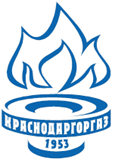 ДОГОВОР № _________о техническом обслуживании внутриквартирного газовогооборудования в многоквартирном домег. Краснодар                                             	          		              «_______»__________________ 20______г.                                                  Акционерное общество «Краснодаргоргаз», именуемое в дальнейшем «Исполнитель», в лице ___________________, действующего на основании Устава, с одной стороны, и гр.____________________________________________________________________________________________________________, проживающий по адресу:__________________________________________________________________________телефон:_________________________email:__________________________, именуемый (-ая) в дальнейшем «Заказчик», с другой стороны, вместе именуемые сторонами, заключили настоящий Договор о нижеследующем:I.Предмет Договора 1. Исполнитель выполняет работы (оказывает услуги) по техническому обслуживанию внутриквартирного газового оборудования в многоквартирном доме, расположенного по адресу: ___________________________________________________________________________________________________________ (далее - ВКГО, МКД и выполнение работ (оказание услуг) соответственно), в соответствии с условиями настоящего Договора, а Заказчик принимает и оплачивает указанные работы (услуги) в порядке и на условиях, предусмотренных настоящим Договором.2. Перечень оборудования, входящего в состав внутриквартирного газового оборудования, приведен в приложении № 1 к настоящему Договору.3. Перечень выполняемых работ (оказываемых услуг) по техническому обслуживанию внутриквартирного газового оборудования в многоквартирном доме, включающий в себя минимальный перечень услуг (работ) по техническому обслуживанию и ремонту внутридомового газового оборудования в многоквартирном доме, внутриквартирного газового оборудования в многоквартирном доме и внутридомового газового оборудования в жилом доме, предусмотренный приложением к правилам пользования газом в части обеспечения безопасности при использовании и содержании внутридомового и внутриквартирного газового оборудования при предоставлении коммунальной услуги по газоснабжению, утвержденным постановлением Правительства Российской Федерации от 14 мая 2013 г. № 410 (далее - Правила пользования газом), приведен в приложении № 2 к настоящему Договору (далее - Перечень выполняемых работ (оказываемых услуг).II. Права и обязанности Сторон. Исполнение Договора4. Исполнитель обязан:4.1. Осуществлять техническое обслуживание ВКГО в соответствии с пунктом 43 Правил пользования газом, Перечнем выполняемых работ (оказываемых услуг);4.2. Обеспечивать Заказчику возможность ознакомиться с документацией, регламентирующей проведение технологических операций, входящих в состав работ (услуг) по техническому обслуживанию ВКГО;4.3. Уведомлять Заказчика о конкретных дате и времени проведения работ (оказания услуг) в следующем порядке: средствами почтовой связи, телефонной связи (в том числе посредством СМС - сообщения, сообщения через мессенджеры: Viber, WhatsApp, Telegram и т.д.), через официальный сайт АО «Краснодаргоргаз», факсимильной связи, электронной почте, нарочно с отметкой о получении. При этом в случае направления уведомления средствами почтовой связи, телефонной связи, электронной почте факт получения уведомлений, направленных Исполнителем в адрес Заказчика, считается состоявшимся, если такие уведомления направлены по номеру телефона, почтовому адресу или по адресу электронной почте, указанным Заказчиком в настоящем Договоре, а в случае уведомления через официальный сайт АО «Краснодаргоргаз» факт получения уведомлений считается состоявшимся, если такие уведомления размещены заблаговременно до проведения работ (оказания услуг) в общем доступе на официальном сайте АО «Краснодаргоргаз».Вся иная юридически значимая корреспонденция (претензии, уведомления, извещения и т.д.) направляются Сторонами по почтовому адресу или по адресу электронной почты, указанным в настоящем Договоре. При этом факт получения юридически значимой корреспонденции считается состоявшимся, если такая корреспонденция направлена по почтовому адресу или по адресу электронной почты, указанным Сторонами в настоящем Договоре.5. Исполнитель вправе:5.1. Требовать от Заказчика исполнения условий настоящего Договора и Правил пользования газом;5.2. Посещать помещения в МКД, где установлено ВКГО, при проведении работ (оказании услуг) по техническому обслуживанию такого ВКГО в МКД с соблюдением порядка предварительного уведомления Заказчика, предусмотренного пунктами 48 - 53 Правил пользования газом;5.3. Привлекать для исполнения настоящего Договора организации при сохранении своей ответственности перед Заказчиком за надлежащее и своевременное выполнение работ (оказание услуг) по настоящему Договору;6. Заказчик обязан:6.1. Осуществлять приемку выполненных работ (оказанных услуг) в порядке, предусмотренном настоящим Договором;6.2. Оплачивать работы (услуги) в порядке и на условиях, предусмотренных настоящим Договором;6.3. Незамедлительно сообщать Исполнителю в диспетчерскую службу Исполнителя по реквизитам, указанным в разделе 8 настоящего Договора, о неисправности оборудования, входящего в состав ВКГО, об авариях, утечках и иных чрезвычайных ситуациях, возникающих при пользовании газом, и в аварийно-диспетчерскую службу газораспределительной организации (при вызове с мобильного телефона набрать 112), а также при необходимости в другие экстренные оперативные службы - об авариях, утечках и иных чрезвычайных ситуациях, возникающих при пользовании газом;6.4. Эксплуатировать газовое оборудование в соответствии с установленными для такого оборудования техническими требованиями, а также незамедлительно уведомлять исполнителя об изменении состава оборудования, входящего в состав ВКГО;6.5. Обеспечивать доступ представителей Исполнителя к ВКГО для проведения работ (оказания услуг) в МКД по техническому обслуживанию ВКГО, а также для приостановления подачи газа в случаях, предусмотренных Правилами пользования газом;6.6. Соблюдать требования Правил пользования газом;6.7. Соблюдать Инструкцию по безопасному использованию газа при удовлетворении коммунально-бытовых нужд, утвержденная приказом Минстроя России от 5 декабря 2017 г. № 1614/пр (зарегистрирован Министерством юстиции Российской Федерации 28 апреля 2018 г., регистрационный № 50945);7. Заказчик вправе:7.1. Требовать выполнения работ (оказания услуг) в соответствии с настоящим Договором, Правилами пользования газом и иными нормативными правовыми актами;7.2. Требовать внесения изменений в условия настоящего Договора в случае изменения количества и типов оборудования, входящего в состав ВКГО;7.3. Требовать снижения (перерасчета) платы за неисполнение (ненадлежащее исполнение) обязательств, вытекающих из настоящего Договора;7.4. Проверять ход и качество работы, выполняемой Исполнителем по настоящему договору, не вмешиваясь в его деятельность в соответствии с положениями статьи 715 Гражданского кодекса Российской Федерации;7.5. Требовать возмещения ущерба, причиненного в результате действий (бездействия) Исполнителя;7.6. Требовать расторжения настоящего Договора в одностороннем порядке в случаях и в порядке, которые установлены Гражданским кодексом Российской Федерации, Правилами пользования газом, настоящим Договором.III. Порядок сдачи-приемки выполненных работ (оказанных услуг)8. Выполнение работ (оказание услуг) по настоящему Договору оформляется актом сдачи-приемки выполненных работ (оказанных услуг) (далее - акт), содержащим информацию, предусмотренную Правилами пользования газом, составляемым в двух экземплярах - по одному для каждой из сторон, подписываемым уполномоченным представителем Исполнителя и Заказчиком.9. В случае отказа Заказчика от подписания акта об этом делается отметка в акте с указанием причины отказа (если таковые были заявлены). Заказчик вправе изложить в акте особое мнение, касающееся результатов выполнения работ, или приобщить к акту свои возражения в письменной форме, о чем делается запись в акте. Второй экземпляр акта вручается Заказчику (его представителю), а в случае его отказа принять акт - направляется по почте с уведомлением о вручении и описью вложения.IV. Цена Договора и порядок расчетов10. Оплата работ (услуг) по настоящему Договору осуществляется Заказчиком по ценам, установленным Исполнителем в соответствии с Методическими указаниями, утвержденными Министерством строительства и жилищно-коммунального хозяйства Российской Федерации.11. Стоимость работ (услуг) по техническому обслуживанию ВКГО указана в приложении N 2 к настоящему Договору.Стоимость работ (услуг) по техническому обслуживанию ВКГО в год на дату заключения настоящего Договора составляет _____ руб. (_____ рублей __ копеек), в т.ч. НДС ___% - _____ руб. (_____ рублей __ копеек).12. Оплата работ (услуг) по техническому обслуживанию ВКГО производится Заказчиком не позднее:- на месте выполнения работ в момент фактической сдачи выполненных работ Заказчику представителю Исполнителя наличным способом или безналичным способом через электронное программно-техническое устройство для приёма к оплате платёжных карт;- путем внесения 100% предоплаты наличным расчетом в кассу Исполнителя или путем перечисления денежных средств на расчетный счет Исполнителя.V. Срок действия Договора. Порядок изменения и расторжения Договора13. Настоящий Договор вступает в силу со дня его подписания сторонами в порядке, предусмотренном Правилами пользования газом, и действует в течение трех лет.Договор считается пролонгированным на тот же срок и на тех же условиях в случае, если ни одна из сторон за тридцать дней до истечения срока действия настоящего Договора не уведомила письменно другую сторону о его прекращении.14. В случае заключения настоящего Договора до завершения процедуры подключения МКД к сетям газораспределения обязательства Исполнителя по техническому обслуживанию ВКГО возникают со дня подписания акта о подключении (технологическом присоединении) МКД.15. Изменение настоящего Договора оформляется путем заключения дополнительного соглашения в письменной форме, за исключением случая индексации размера платы за ТО ВКГО в соответствии с п.2 Методических указаний, утвержденных приказом Министерства строительства и жилищно-коммунального хозяйства Российской Федерации. Об изменении размера платы за ТО ВКГО в соответствии с п.2 Методических указаний Исполнитель уведомляет Заказчика через официальный сайт АО «Краснодаргоргаз».16. Настоящий Договор может быть расторгнут Заказчиком в одностороннем порядке в случае расторжения договора поставки газа в порядке, предусмотренном Правилами поставки газа для обеспечения коммунально-бытовых нужд граждан, утвержденными постановлением Правительства Российской Федерации от 21 июля 2008 г. N 549.17. Основанием для одностороннего отказа Исполнителя от настоящего Договора является несоответствие Исполнителя требованиям к специализированным организациям, установленным Правилами пользования газом.18. День расторжения настоящего Договора по основаниям, предусмотренным пунктами 16 и 17 настоящего Договора, определяется в соответствии с пунктом 62 Правил пользования газом.VI. Ответственность сторон19. За неисполнение или ненадлежащее исполнение обязательств по настоящему Договору стороны несут ответственность, установленную Гражданским кодексом Российской Федерации, Законом Российской Федерации от 7 февраля 1992 г. N 2300-1 "О защите прав потребителей", Правилами пользования газом в виде приостановления подачи газа Исполнителем без предварительного уведомления Заказчика в соответствии с пунктами 77,78 и по п.80 с соблюдением порядка предварительного уведомления заказчика, предусмотренного пунктами 48 - 53 настоящих Правил, а также привлечение Заказчика к административной ответственности по ст. 9.23 Кодекса об административных правонарушениях РФ за нарушение правил обеспечения безопасного использования и содержания внутридомового и внутриквартирного газового оборудования в виде наложения штрафа от одной тысячи до тридцати тысяч рублей.20. Стороны освобождаются от ответственности за неисполнение или ненадлежащее исполнение обязательств по настоящему Договору, если такое неисполнение или ненадлежащее исполнение явилось следствием обстоятельств непреодолимой силы.VII. Заключительные положения21. Термины и определения, применяемые в настоящем Договоре, понимаются в соответствии с законодательством Российской Федерации.22. По вопросам, не урегулированным настоящим Договором, стороны руководствуются законодательством Российской Федерации.23. Настоящий Договор составлен и подписан в двух экземплярах, по одному для каждой из сторон.24.По соглашению Сторон, настоящий Договор, а также все иные документы, связанные с его исполнением, могут быть подписаны Сторонами посредством факсимильного воспроизведения подписи в соответствии со ст.160 Гражданского кодекса Российской Федерации.        Действуя свободно, своей волей и в своем интересе, в соответствии с Федеральным законом от 27 июля 2006 г. № 152-ФЗ «О персональных данных» Заказчик дает / не дает (нужное подчеркнуть) свое согласие Исполнителю (АО «Краснодаргоргаз») на обработку своих персональных данных (в том числе фамилия, имя, отчество, дата и место рождения, гражданство, адрес места жительства, данные паспорта гражданина РФ или иного документа, удостоверяющего личность (вид, серия, номер, когда и кем выдан), идентификационный номер налогоплательщика, реквизиты страхового свидетельства, государственного пенсионного страхования (СНИЛС), фотографические изображения лица, сведения о документах, содержащих мои персональные данные, номера контактных телефонов и адресов электронной почты и иные персональные данные, при необходимости) включая сбор, запись, систематизацию, накопление, хранение, уточнение (обновление, изменение), извлечение, использование, распространение (в том числе передачу третьим лицам, предоставление, доступ), обезличивание, блокирование, удаление и уничтожение моих персональных данных. Оператор вправе осуществлять с предоставленными персональными данными любые действия, предусмотренные Федеральным законом от 27 июля 2006 г. № 152-ФЗ «О персональных данных». Обработка персональных данных осуществляется как с использованием средств автоматизации, в том числе информационно-телекоммуникационных сетях, так и без использования таких средств. Так же подтверждаю, что персональные данные могут быть получены оператором от любых третьих лиц.       Согласие действует в течение неопределенного срока. Согласие может быть отозвано в любое время на основании моего заявления в письменной форме об отзыве согласия. В случае отзыва настоящего согласия АО «Краснодаргоргаз» вправе обрабатывать мои персональные данные в случаях и порядке, предусмотренных законом «О персональных данных».VIII. Реквизиты и подписи Сторон   e-mail:_________________________________________ Выражаю свое согласие предоставлять АО «Краснодаргоргаз» и его партнерам/агентам право обращаться в одно или несколько бюро кредитных историй с целью проверки благонадежности, заключения и исполнения договора, а также для проверки сведений, указанных в настоящем Согласии и получения информации обо мне или юридическом лице от имени и в интересах которого я действую. __________________   ____________________________________________________________________________                                                                                  подпись 			                	  ФИО Приложение № 1к Договору о техническом обслуживаниивнутриквартирного газового оборудованияв многоквартирном домеПереченьоборудования, входящего в состав внутриквартирного газового оборудованияПриложение № 2к Договору о техническом обслуживаниивнутриквартирного газового оборудованияв многоквартирном домеДанные Заказчика:Данные Заказчика:Данные Заказчика:Данные Заказчика:Исполнитель:АО «Краснодаргоргаз»350007, г. Краснодар, ул. Индустриальная,68ИНН 2309029802, КПП 230901001, ОКПО 03250016БИК 044525411Р/С 40702810703300002807К/С 30101810145250000411Филиал «Центральный» Банка ВТБ (ПАО) в г. Москве__________________________________ Паспорт: серия                                                     номер                                        Паспорт: серия                                                     номер                                        Паспорт: серия                                                     номер                                        Паспорт: серия                                                     номер                                        Исполнитель:АО «Краснодаргоргаз»350007, г. Краснодар, ул. Индустриальная,68ИНН 2309029802, КПП 230901001, ОКПО 03250016БИК 044525411Р/С 40702810703300002807К/С 30101810145250000411Филиал «Центральный» Банка ВТБ (ПАО) в г. Москве__________________________________ Дата выдачи:                                                                            Дата выдачи:                                                                            код подра-зделения̶ Исполнитель:АО «Краснодаргоргаз»350007, г. Краснодар, ул. Индустриальная,68ИНН 2309029802, КПП 230901001, ОКПО 03250016БИК 044525411Р/С 40702810703300002807К/С 30101810145250000411Филиал «Центральный» Банка ВТБ (ПАО) в г. Москве__________________________________ Кем выдан:Исполнитель:АО «Краснодаргоргаз»350007, г. Краснодар, ул. Индустриальная,68ИНН 2309029802, КПП 230901001, ОКПО 03250016БИК 044525411Р/С 40702810703300002807К/С 30101810145250000411Филиал «Центральный» Банка ВТБ (ПАО) в г. Москве__________________________________ Кем выдан:Исполнитель:АО «Краснодаргоргаз»350007, г. Краснодар, ул. Индустриальная,68ИНН 2309029802, КПП 230901001, ОКПО 03250016БИК 044525411Р/С 40702810703300002807К/С 30101810145250000411Филиал «Центральный» Банка ВТБ (ПАО) в г. Москве__________________________________ Дата рождения:Дата рождения:подписьподписьИсполнитель:АО «Краснодаргоргаз»350007, г. Краснодар, ул. Индустриальная,68ИНН 2309029802, КПП 230901001, ОКПО 03250016БИК 044525411Р/С 40702810703300002807К/С 30101810145250000411Филиал «Центральный» Банка ВТБ (ПАО) в г. Москве__________________________________ Место рождения:Место рождения:подписьподписьИсполнитель:АО «Краснодаргоргаз»350007, г. Краснодар, ул. Индустриальная,68ИНН 2309029802, КПП 230901001, ОКПО 03250016БИК 044525411Р/С 40702810703300002807К/С 30101810145250000411Филиал «Центральный» Банка ВТБ (ПАО) в г. Москве__________________________________ АВАРИЙНО-ДИСПЕТЧЕРСКАЯ СЛУЖБА04    104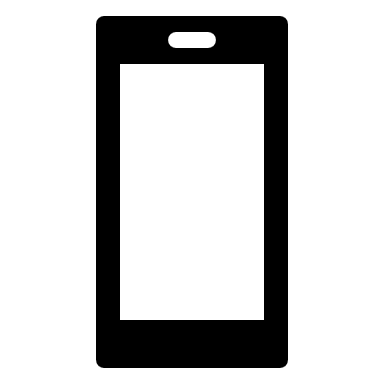 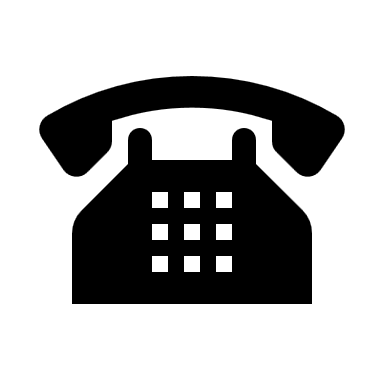 Прием заявок на техническое обслуживание ВКГО8 (861) 992-04-04krasnodargorgaz.ru/toг. Краснодар ул. Индустриальная, 68 № п/пНаименование внутриквартирного газового оборудованияНаименование внутриквартирного газового оборудованияНаименование внутриквартирного газового оборудованияАдрес многоквартирного дома, в котором расположено внутриквартирное газовое оборудованиеГод ввода в эксплуатацию внутриквартирного газового оборудованияГод ввода в эксплуатацию внутриквартирного газового оборудованияМарка, тип, давление газа (для газопроводов указывается материал, тип прокладки (подземный, надземный, внутренний); при наличии прибора учета газа указывается наименование прибора учета газа, его расположение (внутри или снаружи здания)Марка, тип, давление газа (для газопроводов указывается материал, тип прокладки (подземный, надземный, внутренний); при наличии прибора учета газа указывается наименование прибора учета газа, его расположение (внутри или снаружи здания)Марка, тип, давление газа (для газопроводов указывается материал, тип прокладки (подземный, надземный, внутренний); при наличии прибора учета газа указывается наименование прибора учета газа, его расположение (внутри или снаружи здания)Количество (измеряется в штуках, метрах, стояках)Год выпуска внутриквартирного газового оборудованияГод выпуска внутриквартирного газового оборудования1.2.3.4.5.6.7.8.Подписи СторонПодписи СторонПодписи СторонПодписи СторонПодписи СторонПодписи СторонПодписи СторонПодписи СторонПодписи СторонПодписи СторонПодписи СторонПодписи СторонИсполнитель:Исполнитель:Исполнитель:Исполнитель:Заказчик:Заказчик:Заказчик:Заказчик:Заказчик:Заказчик:Генеральный директор   Генеральный директор   Генеральный директор   Генеральный директор   (должность)(должность)(должность)(должность)(подпись)(подпись)(инициалы, фамилия)(подпись)(подпись)(инициалы, фамилия)(инициалы, фамилия)(инициалы, фамилия)«_____» _________________ 20____ г.М.П. «_____» _________________ 20____ г.М.П. «_____» _________________ 20____ г.М.П. «_____» _________________ 20____ г.М.П. «_____»__________________ 20____ г.«_____»__________________ 20____ г.«_____»__________________ 20____ г.«_____»__________________ 20____ г.«_____»__________________ 20____ г.«_____»__________________ 20____ г.Переченьвыполняемых работ (оказываемых услуг) по техническому обслуживанию внутриквартирного газового оборудования в многоквартирном доме№ п/пНаименование вида работ (услуг)Наименование вида работ (услуг)Наименование вида работ (услуг)Наименование внутриквартирного газового оборудования в многоквартирном домеНаименование внутриквартирного газового оборудования в многоквартирном домеПериодичностьСрок начала выполнения работ (оказания услуг)Срок начала выполнения работ (оказания услуг)Срок окончания выполнения работ (оказания услуг)Цена за единицу обслуживания внутриквартирного газового оборудования в многоквартирном доме (с НДС 20%), руб./годЦена за единицу обслуживания внутриквартирного газового оборудования в многоквартирном доме (с НДС 20%), руб./годЦена за единицу обслуживания внутриквартирного газового оборудования в многоквартирном доме (с НДС 20%), руб./годКоличество единиц обслуживаемого ВКГО в МКД(измеряется в штуках, метрах, стояках)Сумма (с НДС 20%), руб.1.2.3.4.5.6.7.Итого:Итого:Итого:В том числе НДС 20%В том числе НДС 20%В том числе НДС 20%Всего по договоруВсего по договоруВсего по договору                                                                                    Подписи Сторон                                                                                    Подписи Сторон                                                                                    Подписи Сторон                                                                                    Подписи Сторон                                                                                    Подписи Сторон                                                                                    Подписи Сторон                                                                                    Подписи Сторон                                                                                    Подписи Сторон                                                                                    Подписи Сторон                                                                                    Подписи Сторон                                                                                    Подписи Сторон                                                                                    Подписи Сторон                                                                                    Подписи СторонИсполнитель:Исполнитель:Исполнитель:Исполнитель:Исполнитель:                                   Заказчик                                   Заказчик                                   Заказчик                                   Заказчик                                   ЗаказчикГенеральный директорГенеральный директорГенеральный директорГенеральный директорГенеральный директор(должность)(должность)(должность)(должность)(должность)(подпись)(подпись)(инициалы, фамилия)(инициалы, фамилия)(подпись)(подпись)(подпись)(инициалы, фамилия)«_____» _________________ 20____ г.М.П. «_____» _________________ 20____ г.М.П. «_____» _________________ 20____ г.М.П. «_____» _________________ 20____ г.М.П. «_____» _________________ 20____ г.М.П. «_____»__________________ 20____ г.«_____»__________________ 20____ г.«_____»__________________ 20____ г.«_____»__________________ 20____ г.«_____»__________________ 20____ г.